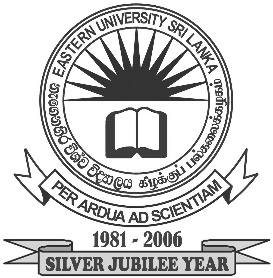 EASTERN UNIVERSITY, SRI LANKANOTICECOLLECTION OF DEGREE CERTIFICATESGENERAL CONVOCATION-2023FACULTY OF SCIENCEBachelor of Science graduates who were conferred degrees on General Convocation-2023 held on 07th October 2023 can collect their Degree Certificates from the Academic Affairs Department on                      13th November 2023 from 10.00 a.m. to 4.00 p.m. by producing their Student Identity Card and Student Record Book.Graduands are requested in person to collect their Degree Certificates. Degree Certificates will not be issued to another person. Degree Certificates will be issued to those who completed the                    No-Claim with the respective Faculty. Mrs. N. NirumithanDeputy Registrar/ Academic Affairs for Registrar10.11.2023